COMMUNIQUÉ DE PRESSEContacts de presse:            Jens Augustinaugustin@martor.dewww.martor.deMARTOR KGLindgesfeld 2842653 SolingenDeutschland8 Janvier 2019LE SPÉCIALISTE DES FILMS ET CERCLAGES PLASTIQUES.LE NOUVEAU COUTEAU DE SÉCURITÉ MARTOR SECUMAX 320.L’être humain est attaché à ses petites habitudes – surtout lorsqu’il s’agit de son outil de travail quotidien. Et lorsqu’un modèle phare se voit être remplacé par un nouveau produit, il faut que ce dernier présente une quantité (supplémentaire) d’atouts. C’est bien le cas en ce qui concerne le SECUMAX 320, le dernier-né des couteaux de sécurité MARTOR. L’entreprise familiale MARTOR, basée à Solingen, est l’un des fabricants leaders mondiaux de solutions de coupe sûres – avec des partenaires et distributeurs dans plus de 70 pays. Dans le cadre de son offensive produit 2018/2019, elle lance avec le SECUMAX 320 la toute dernière génération de spécialistes du film plastique. Il succède ainsi au très apprécié SECUMAX COMBI qu’il vient finalement remplacer à l’issue d’une longue phase de transition.Le nouveau SECUMAX 320 est idéal pour couper des films de tous types, des cerclages plastiques, etc. Avec lui, l’utilisateur peut s’attendre à un maximum de sécurité car la lame du SECUMAX 320 est protégée en permanence. Cela signifie donc qu’elle ne peut ni blesser l’utilisateur ni endommager la marchandise emballée. Le design exceptionnel du SECUMAX 320 saute immédiatement aux yeux. « Le design n’est néanmoins à nos yeux pas une fin en soi », explique Sandra Hoffmann, responsable de la gestion produit et du développement, « mais remplit plutôt une fonction particulière à grande et petite échelle. » Dans le cas du SECUMAX 320, il s’agit d’abord de l’ergonomie perfectionnée – même comparée à son prédécesseur – et de la fonctionnalité de son manche. Ce dernier donne désormais l’impression d’avoir été intégré directement dans la main de l’utilisateur par MARTOR. Son nouveau revêtement soft-grip rend la prise en main encore plus agréable. Et l’accès à la lame, de même que les manipulations nécessaires pour la changer, ont été grandement simplifiés.MARTOR a d’autre part travaillé les détails pour optimiser la puissance de coupe et la robustesse, surtout sur la partie avant du manche :Le canal de coupe situé derrière la lame présente désormais une forme idéale pour permettre au SECUMAX 320 d’évacuer encore plus rapidement la matière qui vient d’être coupée. L’avantage est que l’on se fatigue moins en travaillant.L’extrémité du couteau servant aussi bien à pénétrer dans la matière à couper qu’à protéger la lame a été considérablement renforcée.La lame à affûtage large MARTOR montée d’origine ainsi que l’ergot métallique sont eux aussi nouveaux. L’ergot métallique offre le choix entre deux profondeurs d’incision différentes (5 et 3,5 mm) afin de pouvoir fendre les adhésifs des cartons de manière rapide et sûre.« Avec le nouveau SECUMAX 320, nous disposons dans notre gamme d’un couteau de sécurité attractif et d’une alternative moderne au SECUMAX COMBI pour nos distributeurs et clients finaux », déclare convaincu Andreas Kieper, responsable général de la distribution chez MARTOR. « Mais, en fin de compte, c’est l’utilisateur qui décide. Nous avons spécialement pour lui amélioré de façon significative la puissance de coupe, le confort et la manipulation du SECUMAX 320. »Caractères y compris les espaces: 3.211Image du produitSECUMAX 320N° 32000110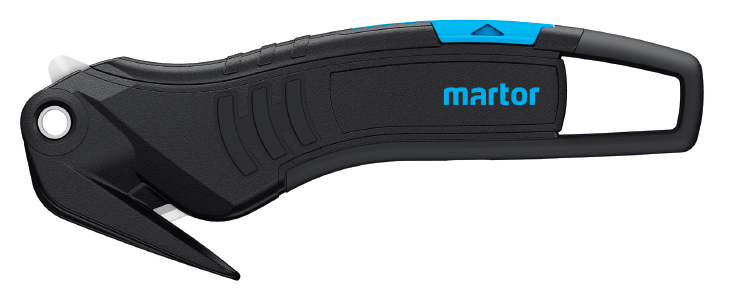 